微信企业号授权版使用手册概述微信企业号模块是指系统对微信接口作了封装，便于用户使用，并提供常用界面功能。安装了微信企业号授权版模块后，可对企业号的自建应用或者第三方应用进行操作，使用配置简单。该手册介绍如何使用微信企业号授权版的功能，安装请查看微信企业号部署安装手册.docx功能说明企业应用菜单管理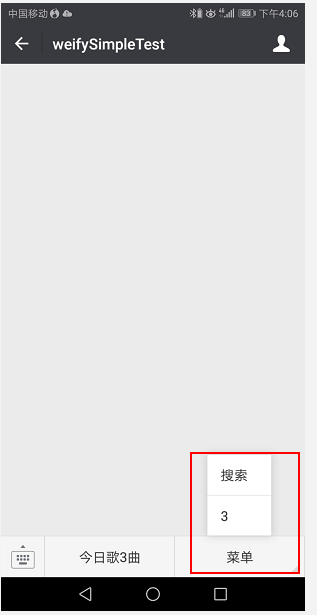 企业应用菜单管理：新增、修改、删除、查询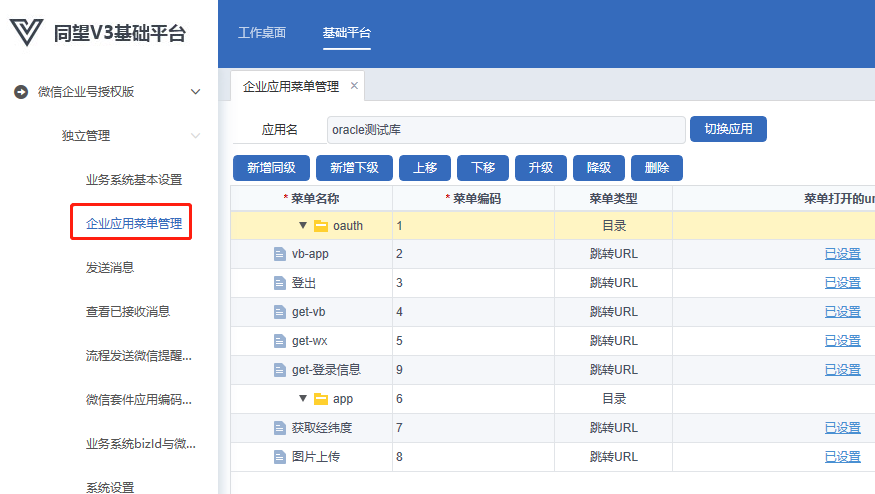 菜单的两种类型：目录和链接url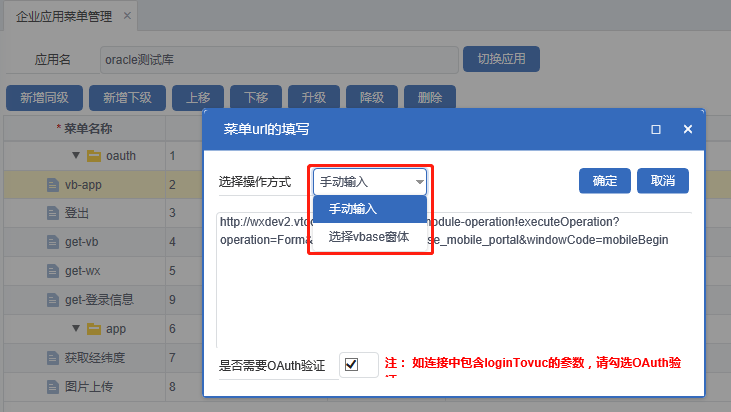 当菜单类型选择目录时，可以新增下级菜单。注意：自定义菜单最多包括3个一级菜单，每个一级菜单最多包含5个二级菜单一级菜单最多4个汉字，二级菜单最多7个汉字，多出来的部分将会以“...”代替当菜单类型选择链接url时，可直接填写链接地址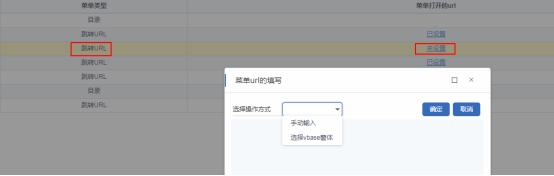 菜单url的填写方式：手动输入和选择窗体手动输入：在编辑框输入链接，根据需要判断是否勾选oauth认证（勾选即访问后会获取微信成员信息）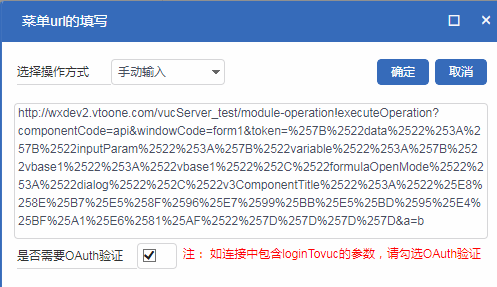 如果url是打开V服务的窗体，传参需要用下列格式，注意，红色框住的地方需要使用2次EncodeURIComponent函数处理，再拼接到&token=后面。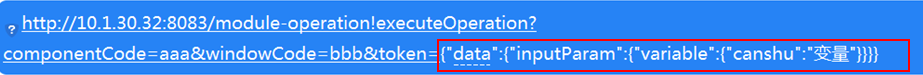 多个参数形式如{"data":{"inputParam":{"variable":{"窗体输入编码1":"值1","窗体输入编码2":"值2",.........}}}}选择窗体：单击“选择窗体”，在列表左侧输入构件编号查找需要的构件以及构件下的窗体，点击确定，然后根据需要填写“传递vbase窗体参数”和“传递url链接参数”。选择窗体的形式是默认访问后会获取微信成员信息。注意：创建完菜单后点击“保存”，然后将生成的应用菜单url填写到微信企业后台-自定义菜单，微信的应用菜单大概要2至15分钟后才会看到效果，开发期可以取消关注该企业号再重新关注，即可马上看到效果。（若微信企业后台-自定义菜单内容有改动，需要重新授权应用才可生效）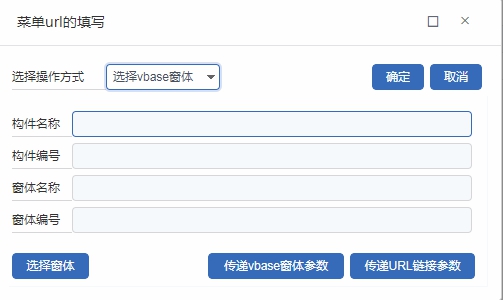 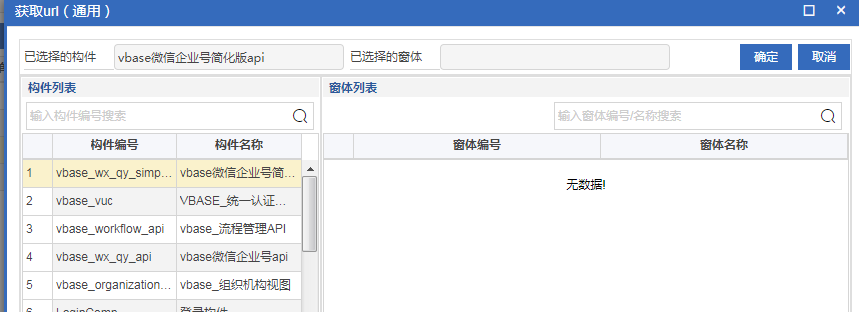 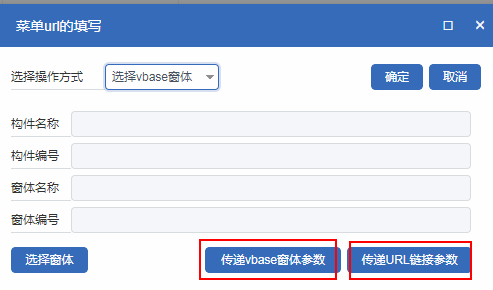 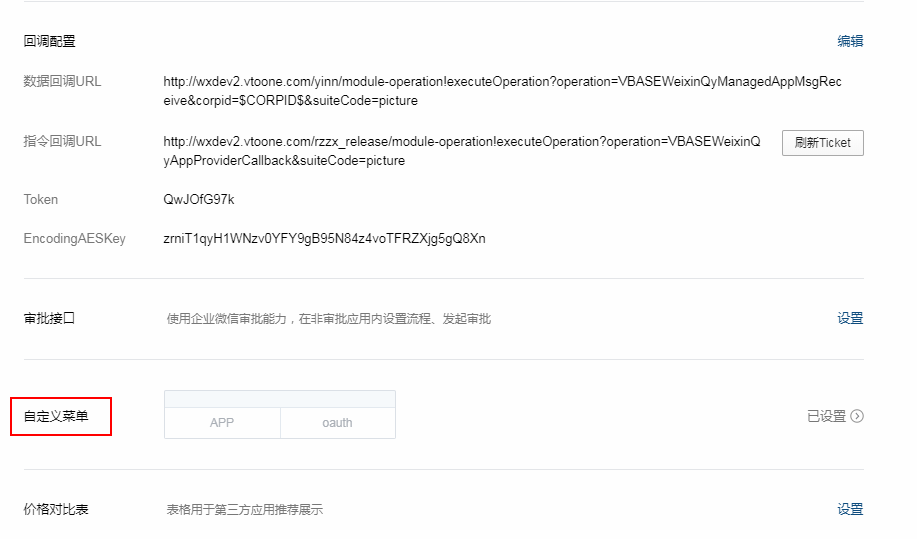 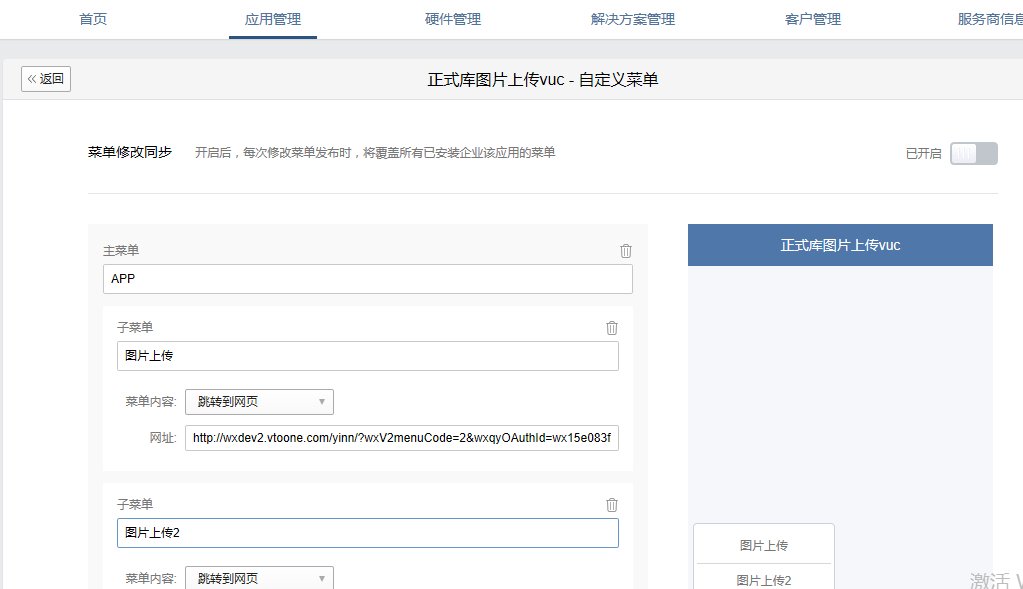 微信关注企业号在企业微信管理页面中，打开我的企业-微工作台，关注二维码即可，如下：


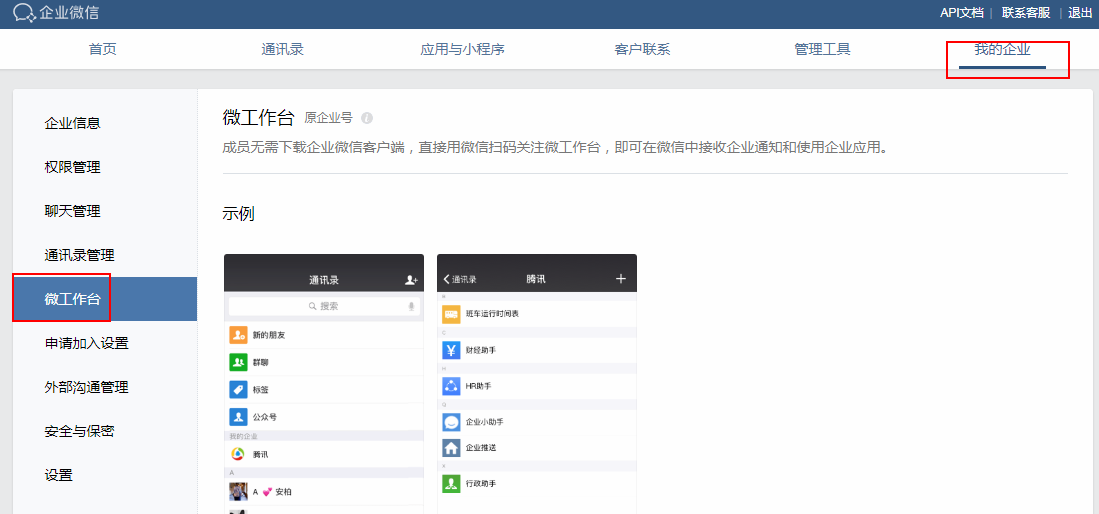 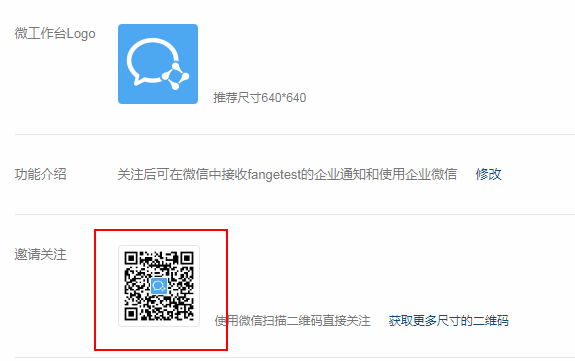 发送消息选择接收人员：可根据部门、人员来选择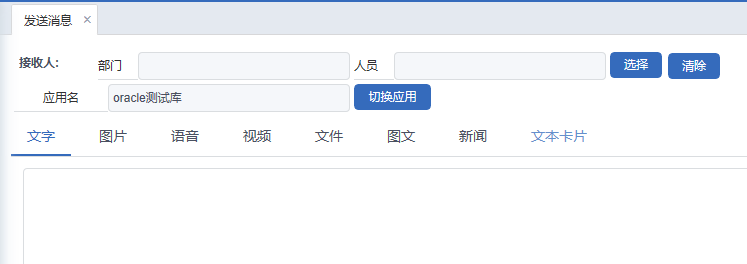 选择应用：在应用管理列表中选择应用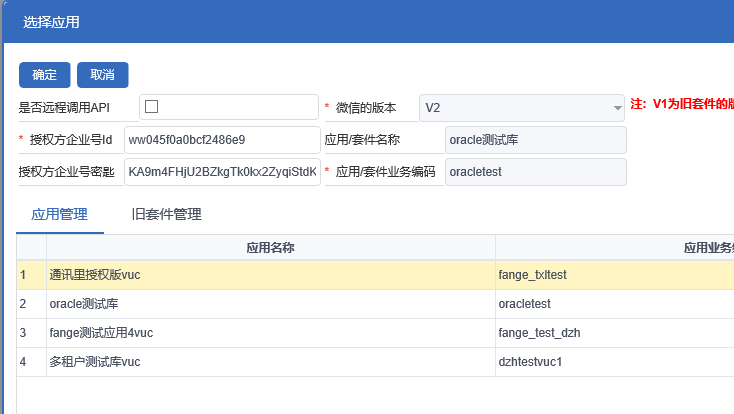 消息类型：文字、图片、语音、视频、文件、图文、新闻、文本卡片注意：可根据自身业务情况判断是否需要以安全消息的形式发送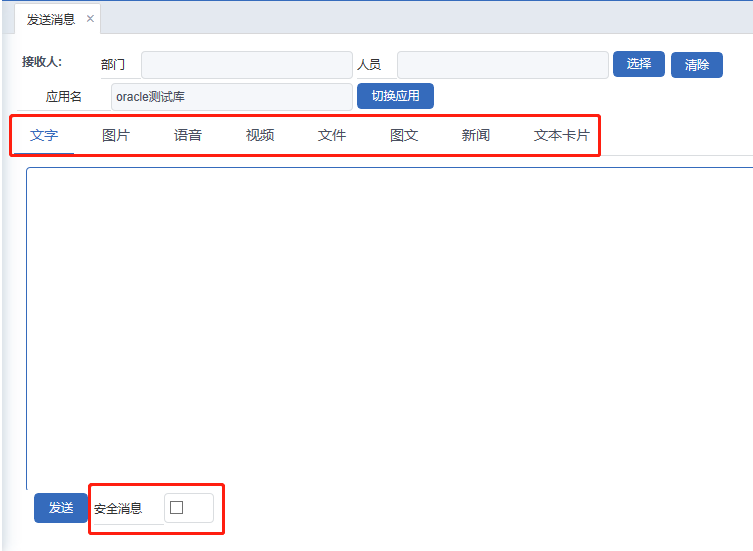 通讯录管理 通讯录管理：增量更新成员、全量覆盖成员注意：该应用类型必须是通讯录类型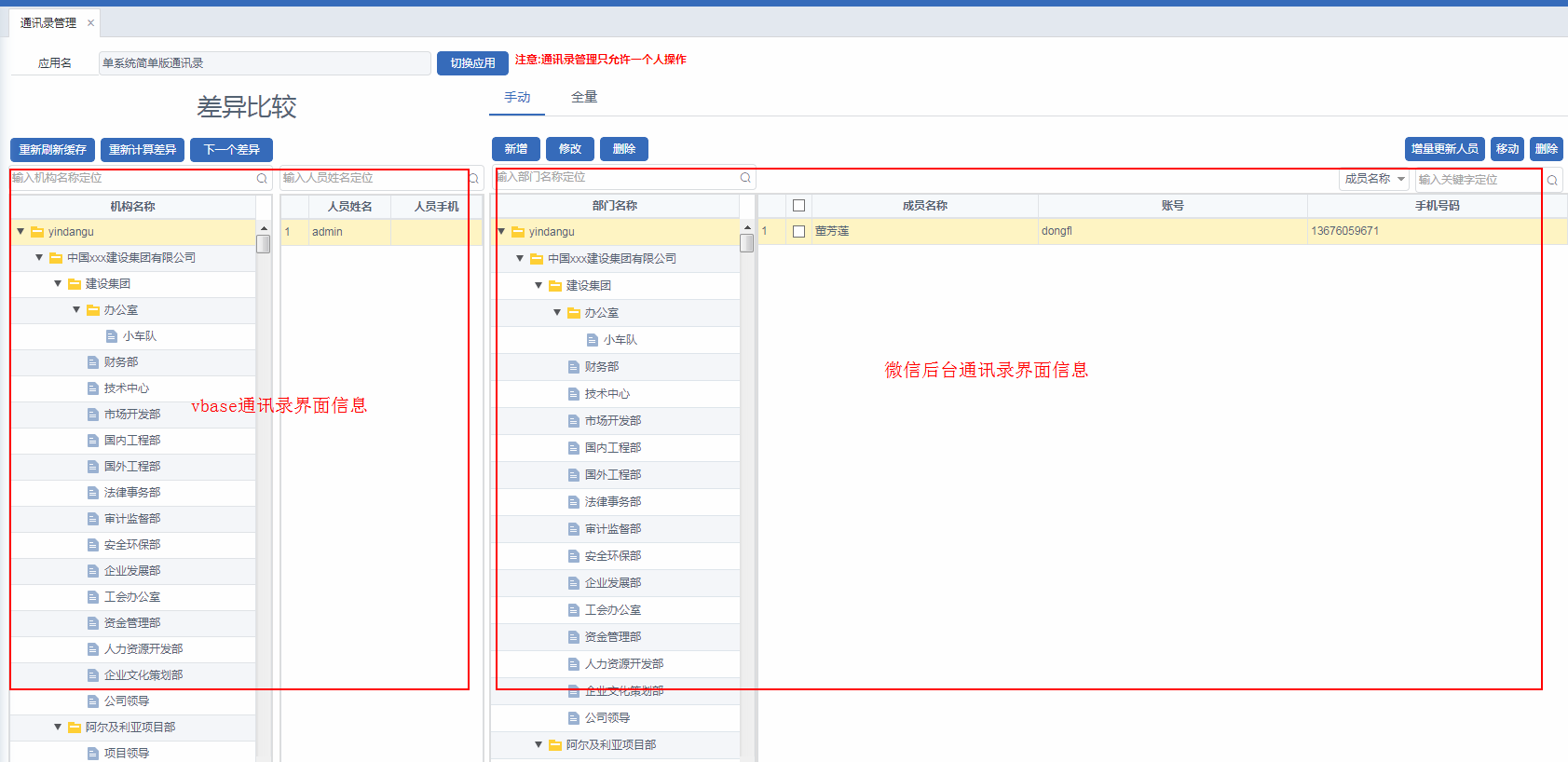 回复消息定义关键字回复基本信息填写：填写规则名、规则编码匹配规则：可添加一条或者多条匹配规则注意：①当勾选全词匹配时，用户只能输入“关键字”来达到消息回复的功能；当不勾选全词匹配时，用户可以输入“*关键字*”来实现消息回复的功能。响应内容：文字、新闻消息、图片、语音、视频、第三方扩展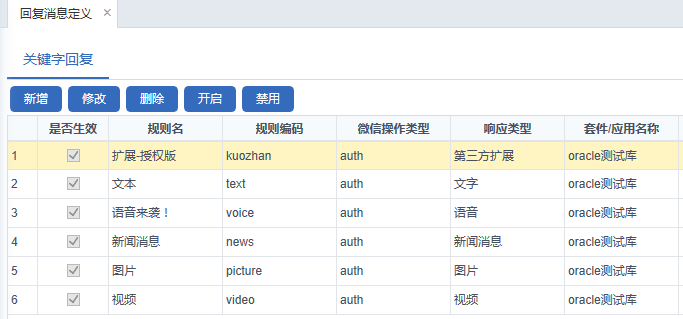 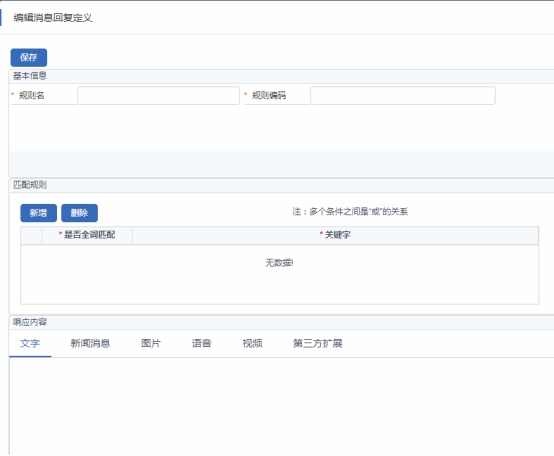 流程发送微信提醒配置首先配置一条流程定义，详情请见《Vbase流程管理》使用手册http://www.myvdev.com/document/yewuyingyong/7-show-article.html注意：关联维度业务窗体配置时，需要手动添加一个维度编号“mobile”，并且关联业务窗体。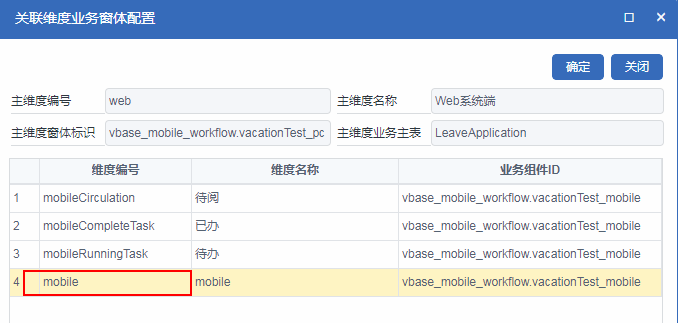 流程发送微信提醒配置：新增、修改、删除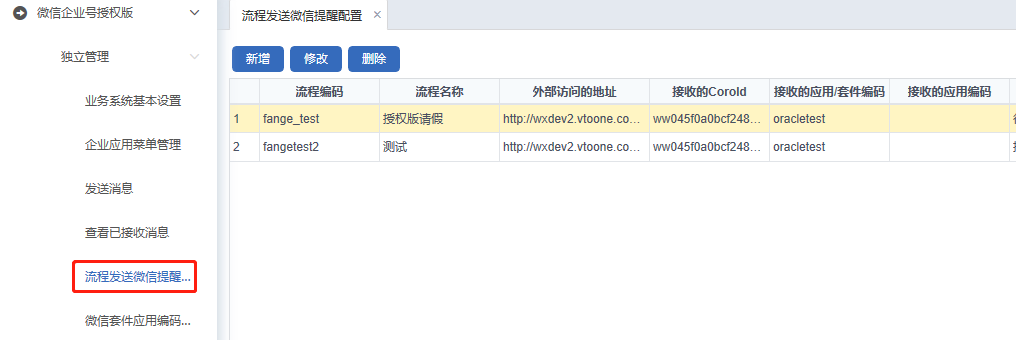 新增流程发送微信提醒配置：首先选择接收消息的应用，然后根据业务自行设计微信提醒配置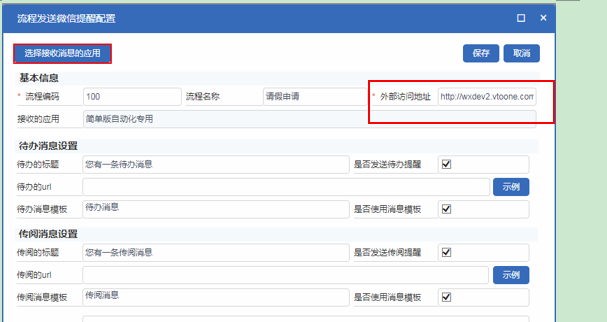 注意事项：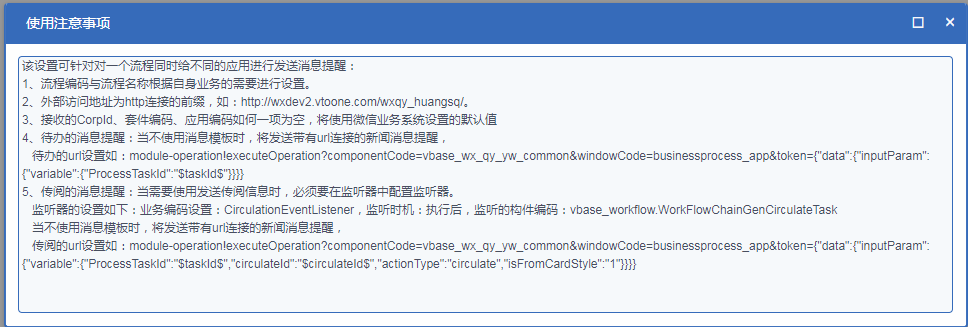 查看已接收的消息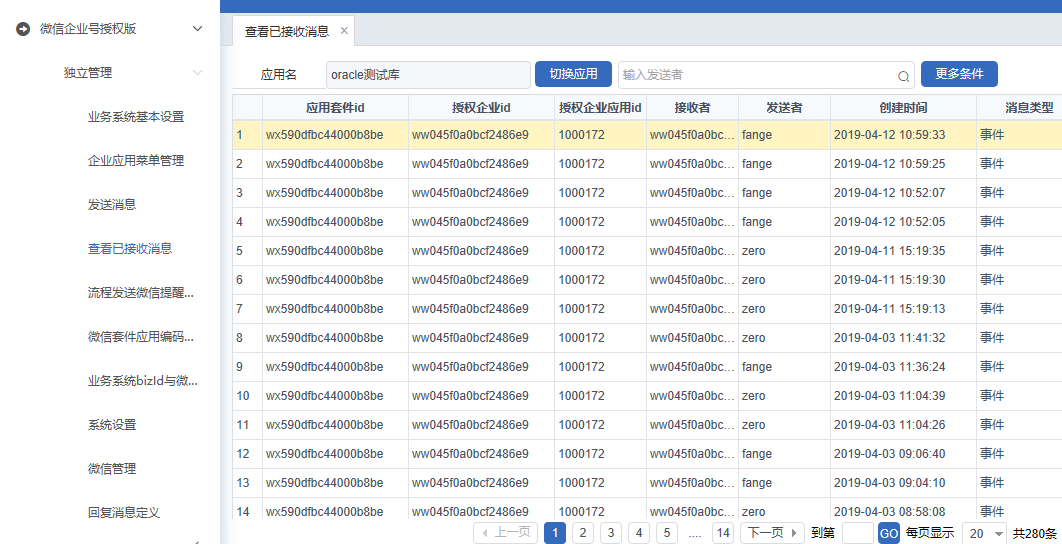 微信套件应用编码与转换套件应用映射、业务系统bizid与微信套件应用编码关联：待屏蔽业务系统分离管理其功能与“独立管理”一致，只需将是否远程调用api勾上，并且在控制台-配置管理将“是否强制进行远程调用”设置为Y。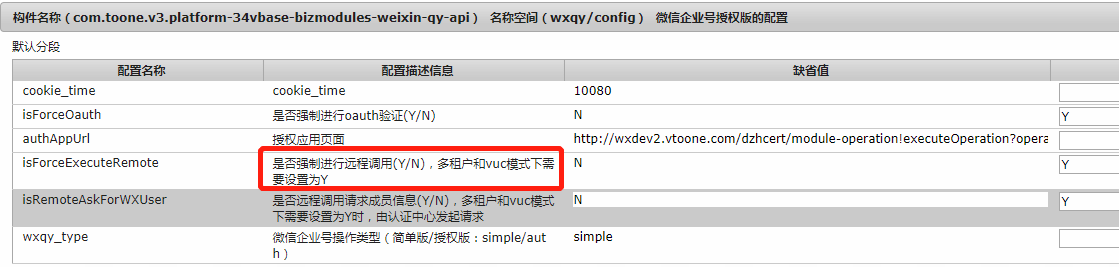 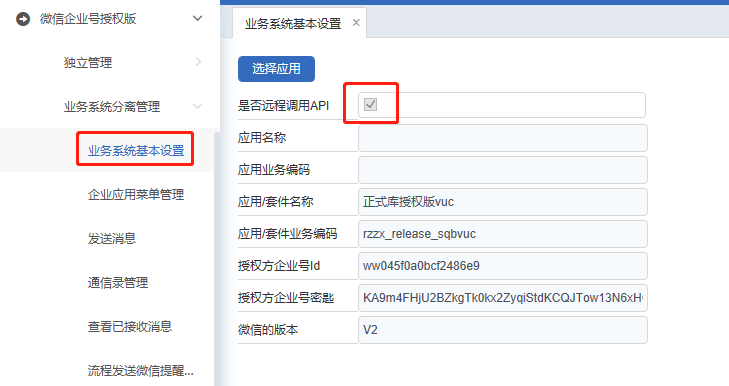 API文档平台还提供其他封装好的接口，详情看vbase_wx_qy__yw_api_API接口说明。